Trafik och transportpolitikI allmänna motiveringen, budgetförslag nr 1/2012-2013, på sid 31 Kortrutt innehåller texten inget konkret ställningstagande om förverkligandet av kortrutten. I detaljmotiveringen 48.30.78. Kortruttsinvesteringar (R) är alla tänkbara kortruttsprojekt uppräknade utan någon inbördes prioritering. Att arbeta med alla projekt samtidigt splittrar resurserna och förhalar förverkligandet av kortrutts utbyggnaden!Det är synnerligen viktigt att förverkligandet av planerna inleds omedelbart och att det projekt som innebär den största kostnadsinbesparingen prioriteras. Fast förbindelse till Föglö samt att leda Kökartrafiken över Föglö skulle innebära stora inbesparingar och därför bör de projekten ha första prioritet. Målet med kortruttsinvesteringarna ska vara att färjpass tas bort eller förkortas samt att parallellinjerna tas bort på sikt. På så sätt kan antalet körtimmar minskas och driftskostnaderna hållas på rimlig nivå, samtidigt utökas trafikutbudet väsentligt.För att snabbare nå inbesparingar i driften är det synnerligen viktigt att lagtinget beslutar om en prioritering var utbyggnadsarbetet ska börja. Uppgifterna om landskapsregeringens kortruttsarbete som kommer ut i offentligheten spretar, vilket också förstärker behovet av prioriterings beslut.Med anledning av det ovanstående föreslår viatt ett tillägg (som andra stycke) införs i den allmänna motiveringen under rubriken Kortrutt på sid 31 med följande lydelse: ”Arbetet med att bygga ett färjfäste på östra Föglö inleds omedelbart för att leda Kökartrafiken den vägen och arbetet med sikte på förbättrad förbindelse från fasta Åland till Föglö intensifieras. Prioriteringsförslag för övriga kortrutts projekt lämnas till lagtinget i brådskande ordning.”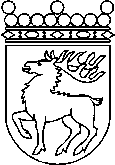 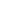 Ålands lagtingBUDGETMOTION nr 15/2012-2013BUDGETMOTION nr 15/2012-2013Lagtingsledamot DatumTorsten Sundblom m.fl.2012-11-15Till Ålands lagtingTill Ålands lagtingTill Ålands lagtingTill Ålands lagtingTill Ålands lagtingMariehamn den 15 november 2012Mariehamn den 15 november 2012Torsten SundblomGunnar JanssonKatrin SjögrenMats PerämaaViveka ErikssonTony Asumaa